Vadovaudamasis Lietuvos Respublikos vietos savivaldos įstatymo 29 straipsnio 8 dalies 2 punktu, Lietuvos Respublikos žmonių užkrečiamųjų ligų profilaktikos ir kontrolės įstatymo 25 straipsnio 3 dalimi, 26 straipsnio 3 dalies 1 punktu, Lietuvos Respublikos Vyriausybės 2020 m. lapkričio 4 d. nutarimo Nr. 1226 „Dėl karantino Lietuvos Respublikos teritorijoje paskelbimo“ 2.2.9.1 papunkčiu, Lietuvos Respublikos sveikatos apsaugos ministro – valstybės lygio ekstremaliosios situacijos valstybės operacijų vadovo 2020 m. lapkričio 6 d. sprendimo Nr. V-2543 „Dėl ikimokyklinio ir priešmokyklinio ugdymo organizavimo būtinų sąlygų“ 3.1 papunkčiu, siekdamas taikyti COVID-19 ligos (koronaviruso infekcijos) plitimą mažinančias priemones Kauno lopšelio-darželio „Žuvintas“ „Žuvyčių“ grupėje ir atsižvelgdamas į Nacionalinio visuomenės sveikatos centro prie Sveikatos apsaugos ministerijos Kauno departamento 2021 m. balandžio 28 d. raštą Nr. (2-13 16.1.17 Mr)2-69201 ir Kauno miesto savivaldybės visuomenės sveikatos biuro 2021 m. balandžio 28 d. raštą Nr. SV-2-361: N u s t a t a u, kad Kauno lopšelio-darželio „Žuvintas“ dalis veiklos ribojama – „Žuvyčių“ grupėje ugdymo procesas įgyvendinamas nuotoliniu ugdymo proceso organizavimo būdu. Į p a r e i g o j u  Kauno miesto savivaldybės administracijos Švietimo skyriaus vedėją Oną Gucevičienę informuoti Kauno lopšelio-darželio „Žuvintas“ direktoriaus pavaduotoją ugdymui, atliekančią direktoriaus funkcijas, Iloną Mačionienę  apie šį įsakymą. 3. N u s t a t a u, kad šis įsakymas galioja iki 2021 m. gegužės 7 dienos.4. Šis įsakymas per vieną mėnesį nuo informacijos apie jį gavimo dienos gali būti skundžiamas Regionų apygardos administracinio teismo Kauno rūmams (A. Mickevičiaus g. 8A, Kaunas) Lietuvos Respublikos administracinių bylų teisenos įstatymo nustatyta tvarka.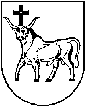 KAUNO MIESTO SAVIVALDYBĖS ADMINISTRACIJOS DIREKTORIUSKAUNO MIESTO SAVIVALDYBĖS ADMINISTRACIJOS DIREKTORIUSKAUNO MIESTO SAVIVALDYBĖS ADMINISTRACIJOS DIREKTORIUSĮSAKYMASĮSAKYMASĮSAKYMASDĖL KAUNO LOPŠELIO-DARŽELIO „ŽUVINTAS“ DALIES VEIKLOS RIBOJIMODĖL KAUNO LOPŠELIO-DARŽELIO „ŽUVINTAS“ DALIES VEIKLOS RIBOJIMODĖL KAUNO LOPŠELIO-DARŽELIO „ŽUVINTAS“ DALIES VEIKLOS RIBOJIMO2021 m. balandžio 29 d.  Nr. A-14732021 m. balandžio 29 d.  Nr. A-14732021 m. balandžio 29 d.  Nr. A-1473KaunasKaunasKaunasAdministracijos direktoriusVilius Šiliauskas